Equipment: Equipment general information:Category:Traditional EspressoPictures: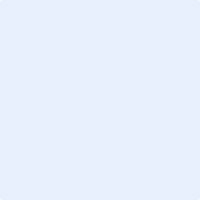 Countries: Netherlands			 Germany DEP & Coffee		 Australia Denmark			 Belgium				 DEP Export United Kingdom		 France				 Spain Sweden			 Czech				 New Zealand China			 Hong Kong				 Thailand Brazil			 NorwayBrands: Douwe Egberts		 Piazza D’oro				 Maison du Café Marcilla			 Pilao					 Friele UCC				SpecificationsApprovals availableRemarksOptions/kitsOptions/kits: 	
(Please provide this information via kits as well)Vendor number: SAP name: SAP number: Description:Key benefits:Suitable locations:Number of users <10  10-30 30-50	 50-100	 >100ColourFeaturesTemperature control per groupHeated group headsProgrammable hot waterPressure profilingTemperature profilingDrink counterVolume counterBluetooth connectivitySteam boiler availableAuto-steamRoll-away cup stand External pump motor
Illuminated outletCup warmerEco modusStandby modusAuto-steamRoll-away cup stand External pump motor
Illuminated outletCup warmerEco modusStandby modusFeatures (optional via kit)Temperature control per groupHeated group headsProgrammable hot waterPressure profilingTemperature profilingDrink counterVolume counterBluetooth connectivitySteam boiler availableAuto-steamRoll-away cup stand External pump motor
Illuminated outletCup warmerEco modusStandby modusAuto-steamRoll-away cup stand External pump motor
Illuminated outletCup warmerEco modusStandby modusSpecificationsSupplierCountry productionListing dateDimensions (WxHxD)mmAdviced dimensions (WxHxD)mmWeight, emptyKgWeight, fullKgSound pressure standbydBSound pressure in usedBNumber of outletsOutlet heightmmSteam operationKnob LevelPaddleKnob LevelPaddleTemperature controlMechanicalElectronicMechanicalElectronicBoiler materialStainless steel CopperStainless steel CopperDisplay settingsAdjustable settings (technician)Adjustable settings (barista)Temperature Pre-infusion Adjustable settings (technician)Adjustable settings (barista)Temperature Pre-infusion Table top Yes NoPowerPower voltageVPower voltage (optional via kit)VMax power 100 VKWMax power 230 VKWMax power 400 VKWFrequencyHzEnergy labelIncluded power plugLength of powercordmNumber of external pump motorsCapacityBoiler capacityLSteam boiler capacityLDrip tray capacityLSingle piston filter capacitygrDouble piston filter capacitygrDuration cleaningMin/weekWater usage cleaningML